NytårsstævneDa vi alle har så travlt i det december måned har vi valgt at lave et nytårsstævne!Derfor inviteres alle vores medlemmer til en lille intern stævnedag 
Søndag d. 14/1 2018
Forventet starttidspunkt for dagen vil blive meldt ud når vi kommer tættere på Sidste tilmelding d. 5/1 2018, herefter er det dobbelt tilmeldingsgebyr.Der vil sidst på dagen kåres dagens bedste festklædte, så kom gerne med alt det nytårsglimmer I nu kan have på! Der vil på dagen være uddeling af årets klubpokaler, som går til vores dygtige stævneryttere der i løbet af året har repræsenteret B.O.R.K. til stævnerne! Pris er 25 kr. pr. klasse.
Betaling på dagen enten kontant eller mobilepay til Ann inden start.Tilmelding på SMS til Ann på tlf. 81 77 05 88 eller på seddel i rytterstuen
Skriv Navn på rytter, Navn på hest og hvad I skal ride, en start pr linje.
Der kan godt meldes to gange i samme klasse Det er muligt at melde til i følgende klasser: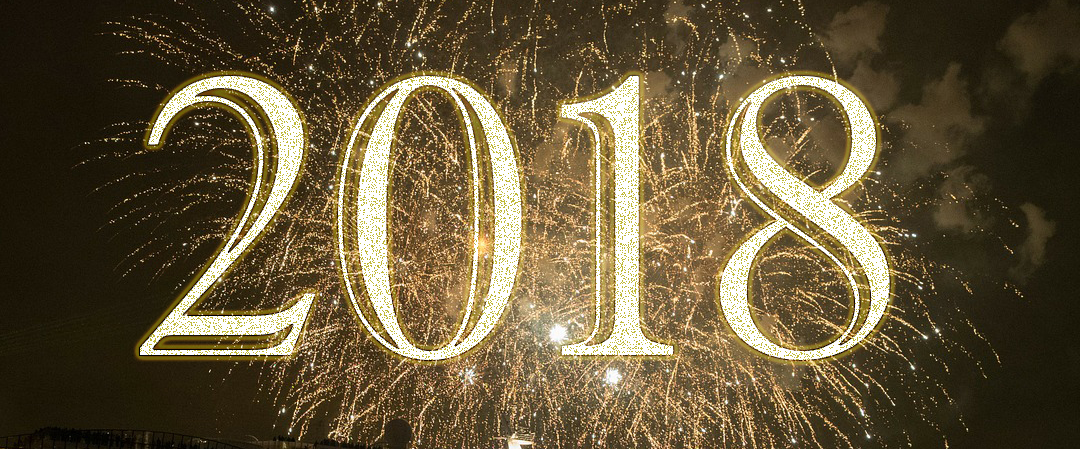 KlasseNavnBemærkning1DressurRides på bane B, LD1 til LA12Kommando uden galopAftal selv med trækker3Kommando med galopAftal selv med trækker4SpringBom på jord til 100 cm5ForhindringsbaneAlle kan være med!